Betekenissen van het woordweb ‘de lente’De lenteDe lente is het deel van het jaar na de winter en voor de zomer.Bloembollen komen uitIn de lente komen de bolletjes uit. Jonge dierenIn de lente worden er veel jonge dieren geborenDe vogels komen terugDe vogels komen weer terug vanuit het zuidenDe bloesemBloesem zijn de bloemetjes die in het voorjaar aan bomen en struiken zittenDe zomertijdAls het zomertijd is, dan gaat de klok een uur vooruit en wordt het langer licht.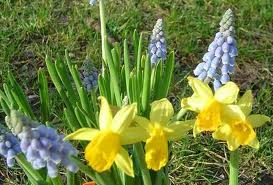 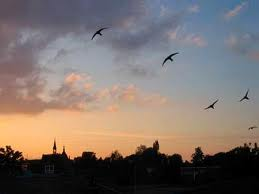 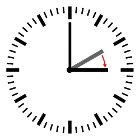 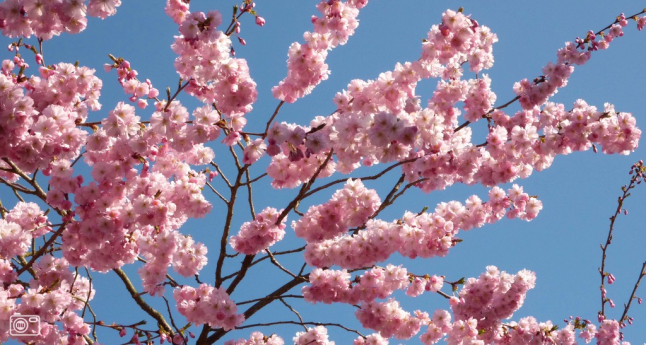 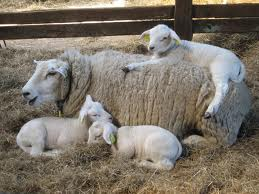 